Государственное учреждение образования «Средняя школа № 109 г. Минска»220102, г. Минск, ул. Ангарская, 24, (8017) 317-23-27, (8017) 303-99-16ШКОЛА ДЛЯ ВСЕХ, ШКОЛА ДЛЯ КАЖДОГО: ПРЕОДОЛЕНИЕ ЭЙБЛИСТСКОГО ВОСПРИЯТИЯ ИНТЕГРИРОВАННОГО ОБУЧЕНИЯ                                                                         Автор:                                                 Пепик Анжела Ивановна,                                                              средняя школа № 109 г. Минска,                                                                    учитель истории и обществоведения.                                                                         тел.: (8029) 557-68-38Минск, 2021Аннотация. В статье описана суть интегрированного обучения, приведены статистические данные о количестве детей с ОПФР, описано понятие «эйблизм», представлены результаты анкетирования, направленного на выявление отношения законных представителей и учащихся к интегрированному обучению, и их анализ, описаны методы преодоления предрассудочного восприятия образовательной интеграции, представлены доказательства их результативности.  Объектом исследования является получение образования учащимися с особенностями психофизического развития и инвалидностью, предметом исследования – проблемные стороны образовательной интеграции. Цель работы: изучить проблемные аспекты интегрированного обучения, разработать и апробировать способы преодоления в отношении него эйблистских установок. Интеграция является основной концепцией обучения детей с особенностями развития в нашей стране в настоящее время. Суть интегрированного обучения заключается в том, что учащиеся с разным уровнем развития физических и умственных способностей учатся в одном классе. В Кодексе об образовании Республики Беларусь интегрированное обучение и воспитание определяется как «организация специального образования, при которой обучение и воспитание лиц с особенностями психофизического развития осуществляются одновременно с лицами, не относящимися к лицам с особенностями психофизического развития» [5].Число детей, у которых есть ОПФР, с каждым годом увеличивается (для сравнения, в 2012 году особенности психофизического развития имели 126.758 детей, в 2014 году – 131.717 детей, в 2016 году – 136.673 ребенка, в 2019 – 166.186 детей, в 2020 году – 170.468 детей), поэтому тема специального образования не теряет актуальности [1], [3]. Интеграция является основной концепцией обучения детей с особенностями развития в нашей стране в настоящее время: более 70% детей с ОПФР получают образование в условиях интегрированного обучения [1].Образовательная интеграция нередко сопровождается проблемными моментами. Для обозначения проявлений дискриминационного отношения к людям с особенностями развития, инвалидностью и некоторыми хроническими заболеваниями существует понятие «эйблизм». Оно возникло в США в 80-е гг. ХХ в., в период развития движения за права людей с инвалидностью [4]. Примерно с 2006 г. эйблизм стал считаться порицаемой практикой, что связано с принятием Конвенции ООН о правах инвалидов. В последнее десятилетие о проблеме дискриминации людей с особенностями развития и инвалидностью стали говорить более часто.Дискриминирующие проявления и проблемные стороны интегрированного обучения давно находятся в сфере моих интересов: практически ежегодно я преподаю в интегрированных классах, и для меня важно делать это качественно, поэтому я читаю тематическую учебно-методическую, социологическую и психологическую литературу.  В 2019/2020 учебном году я была научным руководителем Шкарубовой П. А., выпускницы  ГУО «Средняя школа № 109 г. Минска» 2020 года, победившей (диплом I степени) на республиканском конкурсе работ исследовательского характера (конференции) учащихся в секции «Человек и современное общество» с работой «Интегрированное обучение: пути преодоления дискриминационных установок». Итогом этого исследовательского проекта стала разработка методов преодоления предрассудочного отношения к интегрированному обучению, которые доказали свою эффективность в течение двухлетней апробации: в 2019/2020 и 2020/2021 учебных годах.В ГУО «Средняя школа № 109 г. Минска» интегрированные классы открыты с 1999 года. В 2021/2022 учебном году в школе обучаются 29 учащихся с особенностями психофизического развития. Учащиеся с ОПФР составляют 4% от всех учеников школы. В школе обучаются дети с тяжелыми нарушениями речи, функций опорно-двигательного аппарата, интеллектуальной недостаточностью, трудностями в обучении. Учащиеся с ОПФР обучаются в 1 «В», 2 «В», 4 «В», 5 «В», 6 «В», 7 «В» классах. С целью определения отношения родителей и учащихся к интегрированному обучению было проведено анкетирование. На основе анализа анкетирования были разработаны способы преодоления проблем, сопровождающих процесс образовательной интеграции.  Анкеты представлены в Приложении 1.Анализ результатов анкетирования родителей. В анкетировании участвовали законные представители учащихся. Респондентам было предложено выразить мнение о влиянии интегрированного обучения как на учащихся с особенностями развития, так и на учащихся, не имеющих ОПФР; выразить отношение к перспективе интегрированного обучения. В анкетировании участвовали 207 респондентов. В графическом виде результаты анкетирования представлены в Приложении 2. 13% опрошенных составили родители учащихся с ОПФР, родители детей без ОПФР – соответственно 87% респондентов. 22% опрошенных являлись родителями детей, которые учатся в интегрированных классах. С целью выявления закономерности между восприятием интегрированного обучения и опытом взаимодействия с людьми, имеющими инвалидность или особенности развития, респондентам был задан вопрос: «Есть ли в вашем окружении люди с инвалидностью или ОПФР?» Результаты ответов следующие: 57% респондентов не имеют в окружении людей с инвалидностью или особенностями развития, у 26% такие люди есть среди дальних родственников или знакомых, у 12% респондентов – среди близких родственников или друзей. 5% опрошенных сами имеют инвалидность или ОПФР. Положительным влияние интегрированного обучения на детей с особенностями развития считают 51% опрошенных, двойственным – 33%, отрицательным – соответственно 16% респондентов. В данном случае под отрицательным влиянием респонденты понимали угрозу буллинга (травли), под  двойственным влиянием – одновременно положительное влияние социализации на ребенка с ОПФР и отрицательный эффект возможного непринятия ребенка с ОПФР школьным сообществом. Влияние интегрированного обучения на детей без ОПФР родители оценили следующим образом: 61% респондентов полагают, что интегрированное обучение на детей с ОПФР оказывает отрицательное влияние, 27% – двойственное влияние, 12% – положительное. Вопрос «Как бы восприняли приход в класс, где учится ваш ребенок, учащегося с ОПФР» помог выявить корреляцию между абстрактным согласием с полезностью интегрированного обучения для детей с ОПФР и позицией респондентов в случае действительного осуществления процесса образовательной интеграции, в классе, где обучается их ребенок. Ответы распределились следующим образом: 36% опрошенных восприняли бы приход в класс, где учится их ребенок, учащегося с ОПФР негативно, 30% – тревожно, 24% – нейтрально, 10% – положительно. 	По результатам анкетирования были сделаны следующие выводы:1) Результаты анкетирования свидетельствует о наличии эйблистских установок у значительного количества респондентов: 66% опрошенных отнеслись бы к приходу учащегося с ОПФР в класс, где учится их ребенок, негативно или тревожно.2) Понимание полезности интегрированного обучения характерно респондентам, которые находятся ближе в социальном плане к людям с инвалидностью: респонденты, имеющие в близком окружении людей с ОПФР или инвалидностью, респонденты, чьи дети учатся в интегрированном классе, в сравнении опрошенными, не имеющими такого опыта, чаще оценивали влияние интегрированного обучения на детей с ОПФР как положительное и чаще выражали положительное и нейтральное отношение к перспективе интегрированного обучения.3) В то же время абстрактное согласие с полезностью интегрированного обучения необязательно ведет к принятию этой модели на уровне практического поведения: 51% респондентов считает интегрированное обучение полезным для детей с ОПФР, в то же время, приход в класс, где учится их ребенок, учащегося с ОПФР только 10% респондентов восприняли бы положительно.4) Значительная часть респондентов (61%) опасается негативного влияния интегрированного обучения на детей без ОПФР. 27% опрошенных считают, что интегрированное обучение оказывает на детей без ОПФР амбивалентное влияние. Под двойственностью влияния интегрированного обучения на детей без ОПФР респонденты понимали следующее: с одной стороны, дети без ОПФР становятся более толерантными, а с другой стороны, респонденты полагают, что осуществление интегрированного обучения окажет отрицательное влияние на академическую успеваемость детей без ОПФР.Следовательно, основное направление дальнейшей работы с родителями – формирование современного представления об образовательной интеграции, об ОПФР.Анализ результатов анкетирования учащихся. В анкетировании участвовали 212 учащихся 5–11 классов. Респондентам были заданы вопросы о наличии в их окружении людей с инвалидностью или особенностями развития, о наличии опыта обучения в интегрированном классе, об отношении к перспективе совместного обучения с одноклассниками с ОПФР, также было предложено выразить мнение о том, возникали ли бы какие-либо проблемы и трудности при осуществлении интегрированного обучения. В графическом виде результаты анкетирования представлены в Приложении 3. 15% опрошенных имели опыт обучения в интегрированном классе. Анкетирование показало, что 49% опрошенных не имеют в окружении людей с ОПФР или инвалидностью, у 31% такие люди есть среди дальних родственников или знакомых. У 20% респондентов люди с инвалидностью или особенностями развития есть среди близких родственников или друзей. 61% респондентов выразили нейтральное отношение к перспективе совместного обучения с одноклассниками с ОПФР, 34% – положительное, 5% – отрицательное отношение. На вопрос «Как ты думаешь, возникали бы какие-либо проблемы или трудности, если бы в твоем классе учились одноклассники с ОПФР» учащиеся ответили следующим образом. 81% опрошенных выразили мнение, что некоторые трудности были бы, но их можно преодолеть. 15% респондентов думают, что существенных проблем бы не возникло и они смогли бы подружиться с одноклассниками с ОПФР. 4% опрошенных полагают, что образовательная интеграция сопровождалась бы большим количеством труднопреодолимых проблем, которые мешали бы образовательному процессу.На основании результатов анкетирования были сделаны следующие выводы:1) Большинству учащихся не характерно дискриминационное восприятие интегрированного обучения: 34% опрошенных выразили положительное отношение к перспективе совместного обучения с одноклассниками с ОПФР, 61% – нейтральное, отрицательное отношение – только 5% респондентов.2) Как и по результатам анкетирования родителей, положительное отношение к перспективе совместного обучения свойственно респондентам, имеющим опыт коммуникации с людьми с особенностями развития и инвалидностью.3) Недостаточность опыта взаимодействия с людьми с инвалидностью и особенностями развития (49% опрошенных не имеет в окружении людей с ОПФР и инвалидностью, у 31% респондентов такие люди есть только среди дальних родственников и знакомых) объясняет опасения учащихся в отношении интегрированного обучения, однако большинство респондентов (81%) считают возможные трудности преодолимыми. Мнение, что образовательная интеграция будет сопровождаться большим количеством труднопреодолимых проблем, высказали лишь 4% опрошенных.Следовательно, главным вектором дальнейшей работы с учащимися должно стать проведение мероприятий, направленных на снятие коммуникационных барьеров между ними и детьми с ОПФР.Пути преодоления проблемных моментов образовательной интеграции. При наличии негативных установок у участников образовательного процесса эффективность интегрированного обучения снижается. Поэтому практическая работа, направленная на то, чтобы сделать образовательную интеграцию более психологически комфортным процессом, является приоритетной.Одной из причин отрицательного восприятия интегрированного обучения родителями является страх, что этот процесс окажет негативное влияние на успеваемость их детей, нанесет им ущерб. Также родителей беспокоят проблемные стороны коммуникации между их ребенком и ребенком с ОПФР. Эти страхи обусловлены недостаточностью у родителей сведений о том, что подразумевается под интегрированным обучением и ОПФР. Поэтому важно, чтобы родители получили ответы на вопросы: Дети с ОПФР – какие они? Что понимается под особенностями развития? Какие образовательные потребности у детей с ОПФР? Как устроено интегрированное обучение [2]? На успешность образовательной интеграции также влияет принятие учащимися одноклассников с ОПФР. Как уже было отмечено, результаты анкетирования не выявили у учащихся негативного восприятия интегрированного обучения. Учащиеся выразили мнение о преодолимости проблем, которые могут возникнуть в интегрированном классе. Но ввиду отсутствия у многих опыта общения с людьми с ОПФР, лишь 15% учащихся предположили, что они могли бы подружиться с ребенком, у которого есть особенности развития. Такие результаты говорят о риске социальной изоляции детей с ОПФР в школе, а значит, есть необходимость в проведении мероприятий, направленных на преодоление коммуникационных барьеров между учащимися с разными психофизическими данными.В качестве способов преодоления дискриминационных установок и коммуникационных барьеров и формирования положительного отношения к интегрированному обучению были разработаны следующие мероприятия. Реализация разработанных мероприятий стала возможной благодаря содействию администрации ГУО «Средняя школа № 109 г. Минска» и педагогов, а также благодаря работе специалистов в области интегрированного обучения и учащихся-волонтеров.Мероприятия для родителей: 1) лекция «Современное представление о детях с ОПФР» педагогов-дефектологов Яковенко Е. Л., Войтехович Д. Н., Сердюк Е. К. на общешкольном родительском собрании; 2) показы фильмов, в которых отражена тема особенностей развития и инвалидности: «Класс коррекции» (2014), «Тэмпл Грандин» (2010), документальный фильм «Вместе» (2012); 3) цикл лекций об интегрированном обучении от приглашенных специалистов Института инклюзивного образования БГПУ им. М. Танка. Мероприятия для учащихся: 1) просмотр фильмов «Великан» (1988), «Звездочки на земле» (2007), «Перед классом» (2008) в рамках кинолектория; 2) выставка книг, в которых рассказывается об инвалидности, хронических заболеваниях и др. (Рубен Гальего «Белое на черном», Мигель Гаярдо «Мария и я», Бирте Мюллер «Планета Вилли»); 3) классные часы «Школа для всех – школа для каждого», «Мы учимся вместе»; 4) дискуссия «Право быть разным», 5) треннинги, направленные на снятие  барьеров в общении между детьми без ОПФР и детьми с ОПФР в рамках инновационного проекта «Внедрение модели формирования и развития коммуникативной компетентности обучающихся в системе взаимодействия учреждений образования и детских, молодежных, общественных объединений»; 6) проект «Подари радость», в рамках которого волонтеры – учащиеся средних и старших классов – проводят встречи с детьми с ОПФР; 7) цикл праздников с участием школьного коллектива «Карункі беларускія» и детей с особенностями развития.Благотворительные и развлекательные мероприятия: 1) проект «Мы вместе»: инклюзивные концерты и спектакли; 2) марафон «Дети детям»: подарки детям с инвалидностью, детям, находящимся в социальных приютах.Показатели результативности. Площадкой для апробации разработанных методов формирования позитивного отношения к образовательной интеграции являлось ГУО «Средняя школа № 109 г. Минска». Итогами реализации мероприятий стало:1) Повышение информированности участников образовательного процесса об интегрированном обучении и ОПФР и изменение восприятия интегрированного обучения. Результаты опроса (опросник представлен в Приложении 1), проведенного после проведения комплекса мероприятий (респондентами являлись преимущественно те же родители, с которыми проводилось анкетирование; количество опрошенных – 198 человек) таковы: 91% респондентов отметили полезность проведенных мероприятий. Ответы на вопрос «Как бы вы восприняли приход в класс, где учится ваш ребенок, учащегося с ОПФР» распределились следующим образом: 74% респондентов восприняло бы это нейтрально, 16% – положительно, 7% – отрицательно, 3% – тревожно. В сравнении с результатами ответов респондентов на аналогичный вопрос, полученными при проведении анкетирования, где доминировало негативное (36%) и тревожное (30%) отношение к перспективе интегрированного обучения, результаты опроса свидетельствуют об изменении отношения респондентов к интегрированному обучению – доминирующим стало нейтральное отношение;2) Повышение социометрических статусов учащихся с ОПФР. Это изменение свидетельствует о снижении риска социальной изоляции учащихся.Данные изменения свидетельствуют о действенности разработанных способов преодоления эйблистских установок и коммуникационных барьеров. В этом и заключается практическая значимость работы.Список использованных источников В Беларуси более 70% детей с особенностями развития обучаются в интегрированных классах [Электронный ресурс] // belta.by  – 2008–2019. – Режим доступа: https://www.belta.by/society/view/v-belarusi-bolee-70-detej-s-osobennostjami-razvitija-obuchajutsja-v-integrirovannyh-klassah-418522-2020.  – Дата доступа: 05.09.2021.Интегрированное и инклюзивное образование детей с особенностями психофизического развития : учеб.-метод. пособие / В. В. Хитрюк [и др.] ; под редакцией Е. А. Лемех. – Минск : Белорус. гос. пед. ун-т, 2018. – 137 с.Обзор о положении детей-инвалидов и молодых инвалидов в Беларуси [Электронный ресурс] / В. А. Жураковский [и др.]. – Минск, 2017. – Режим доступа: https://case-belarus.eu/review-of-the-situation-of-children-and-young-people-with-disabilities-in-belarus. – Дата доступа: 24.08.2021.  Овсюк, А. М. О необходимости ликвидации дискриминации в отношении инвалидов / А. М. Овсюк // Моск. журн. междунар. права. – 2003. – № 3. – С. 88–96.Статья 267. // Кодекс Республики Беларусь об Образовании [Электронный ресурс] : 13 января 2011 г., № 243-З // ЭТАЛОН. Законодательство Республики Беларусь / Нац. центр правовой информ. Респ. Беларусь. – Минск, 2021.Приложение 1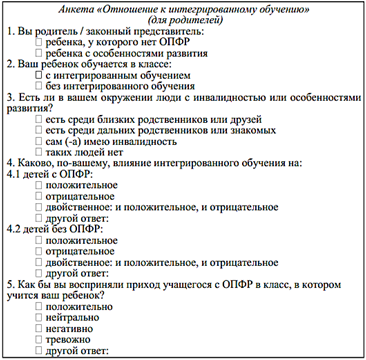 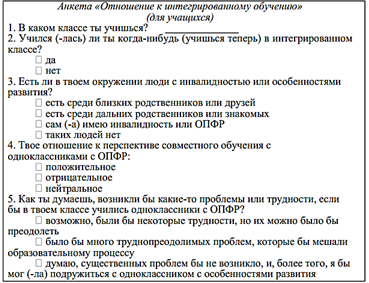 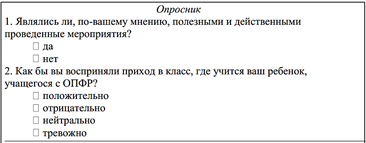 Источник: собственная разработка (консультировали педагог-психолог Гаевская О. В. и педагог-дефектолог Яковенко Е. Л. ГУО «Средняя школа № 109 г. Минска»). Анкета была разработана в 2019 году при написании работы на конференцию учащихся. Приложение 2Результаты анкетирования родителей        1) респоненты являются:                             2) дети респондентов:   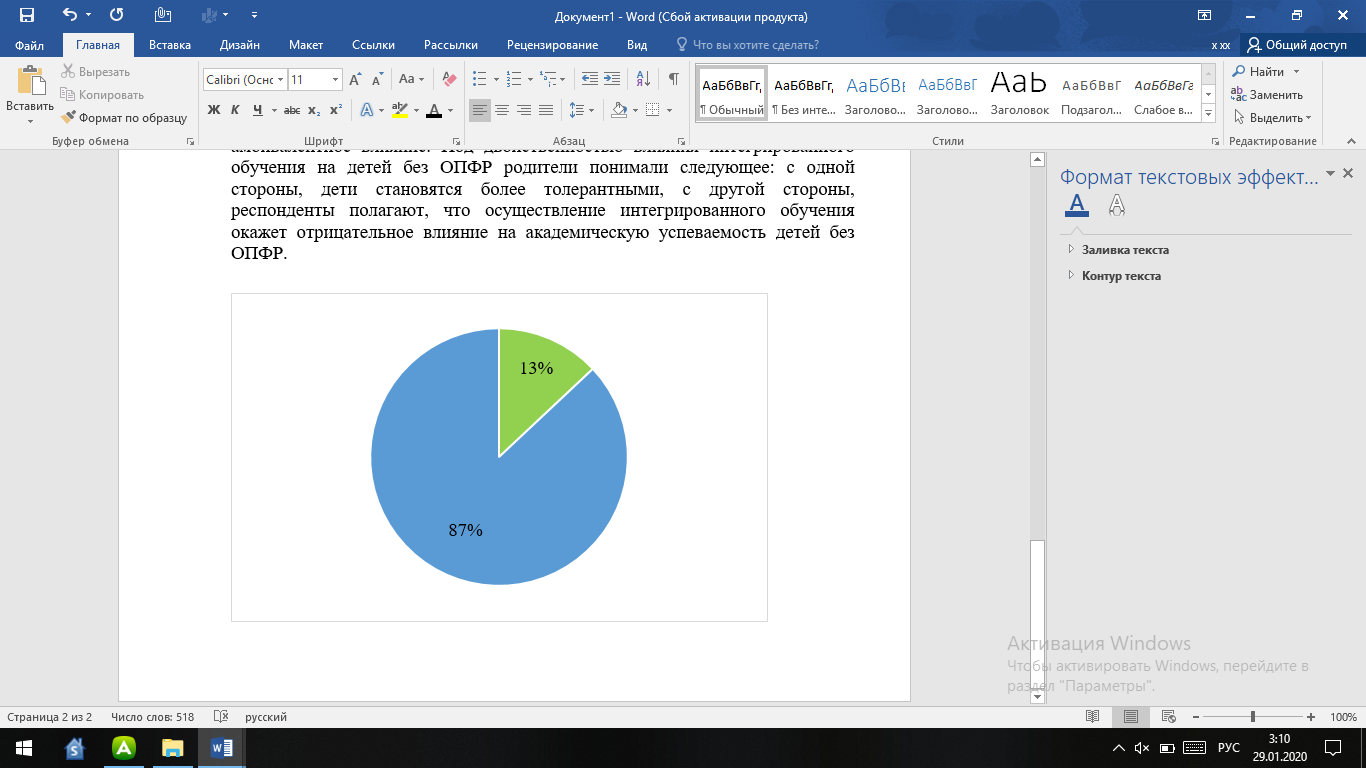 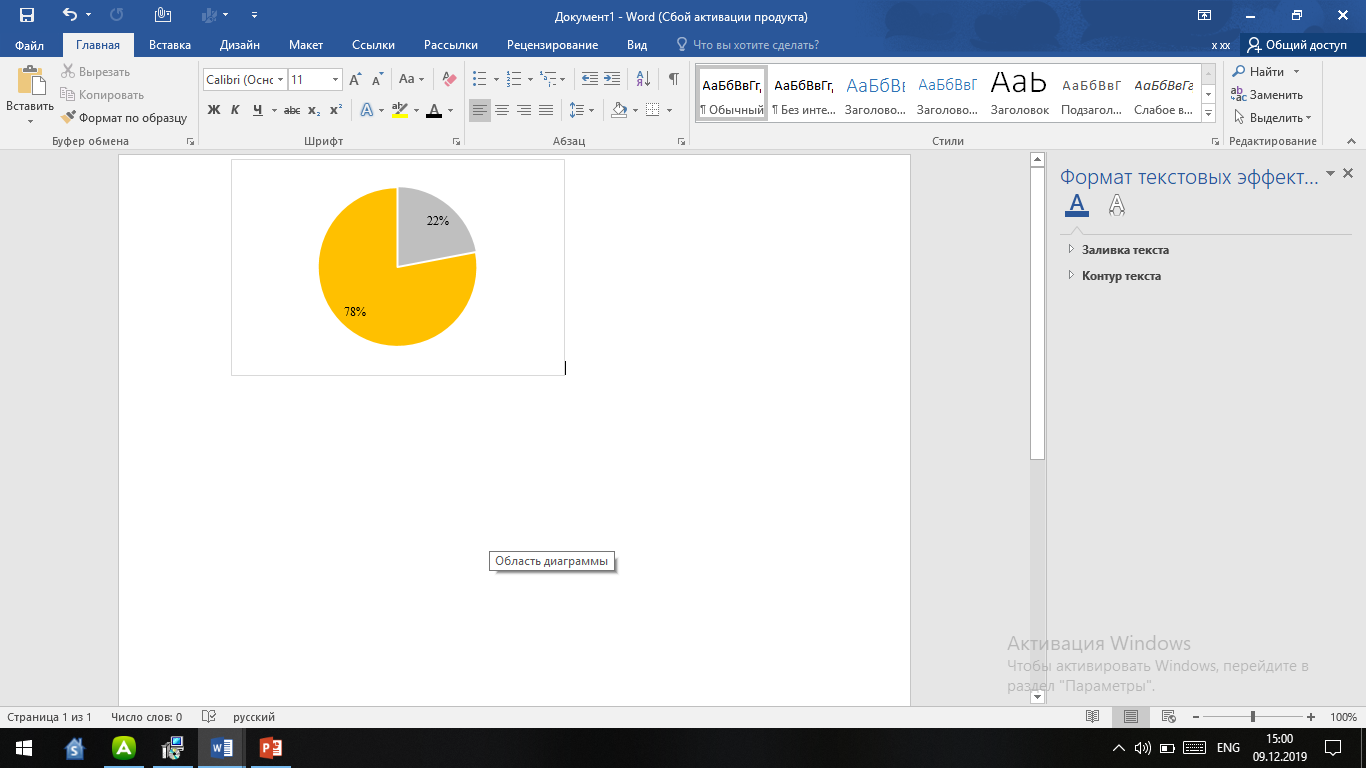          ■ родителями детей с ОПФР                   ■ учатся в классе с интегрированным обучением                       ■ родителями детей без ОПФР                 ■ учатся в классе без интегрированного обучения                Результаты ответов на вопросы анкетирования:1. Есть ли в вашем окружении люди с инвалидностью или ОПФР? 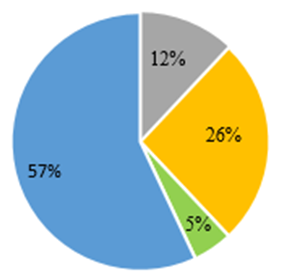 2. Каково влияние интегрированного обучения на:           2.1. детей c ОПФР?                                   2.2. детей без ОПФР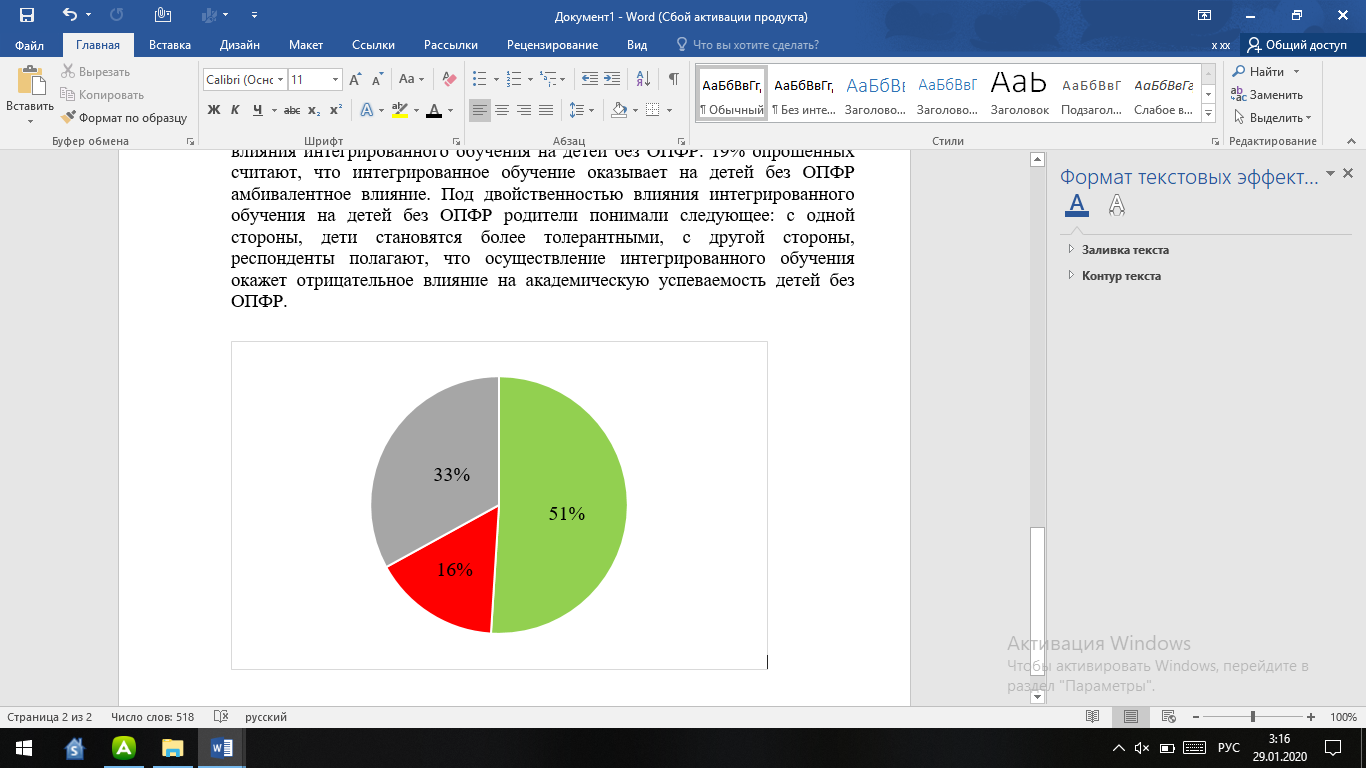 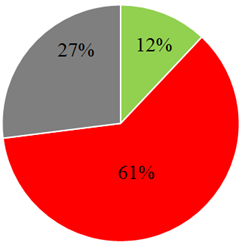 4. Как бы вы восприняли приход в класс, где учится ваш ребенок, учащегося с ОПФР?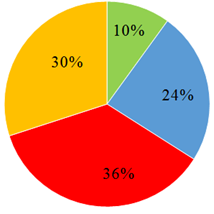 Приложение 3Результаты анкетирования учащихся1) респонденты – учащиеся:          2) опыт учебы в интегрированном классе:                                                                             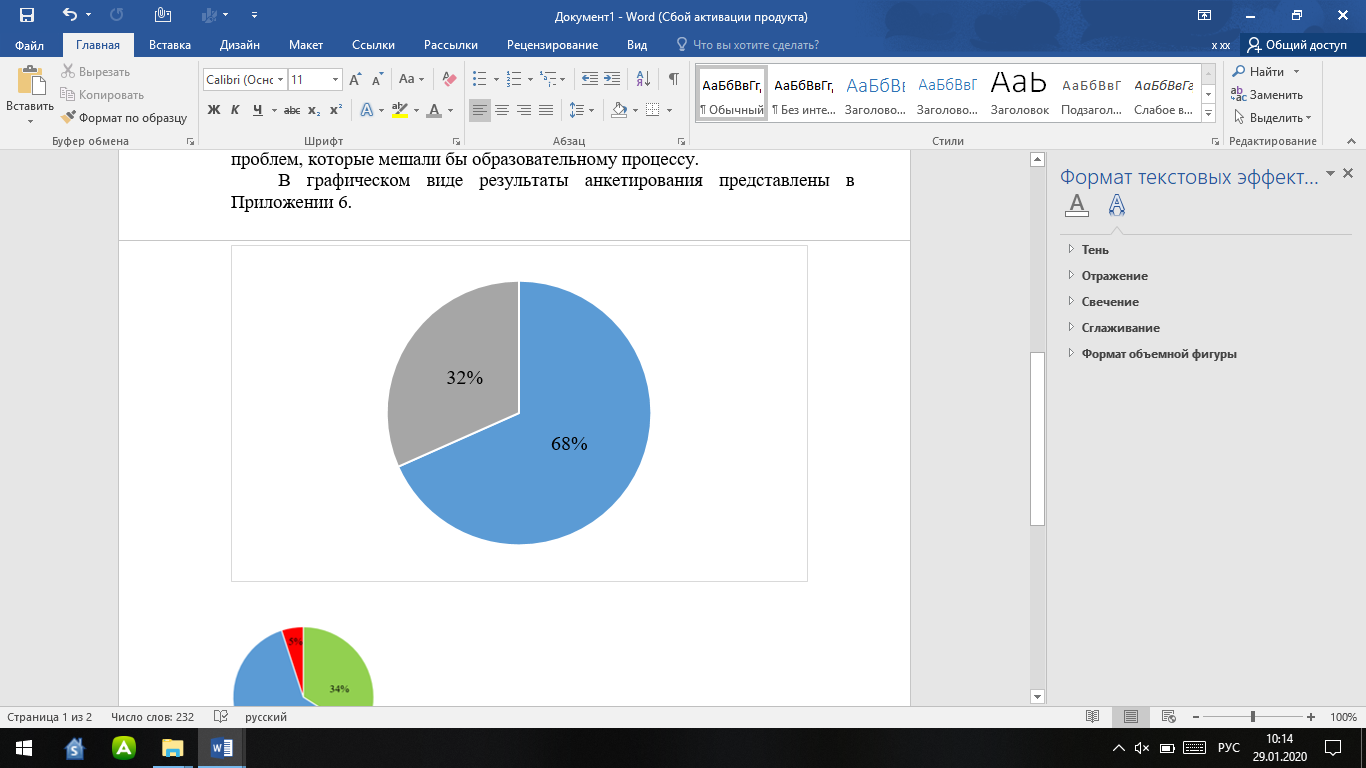 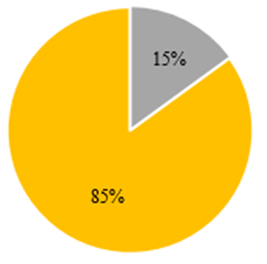 Результаты ответов на вопросы анкетирования:1. Есть ли в твоем окружении люди с инвалидностью или особенностями развития?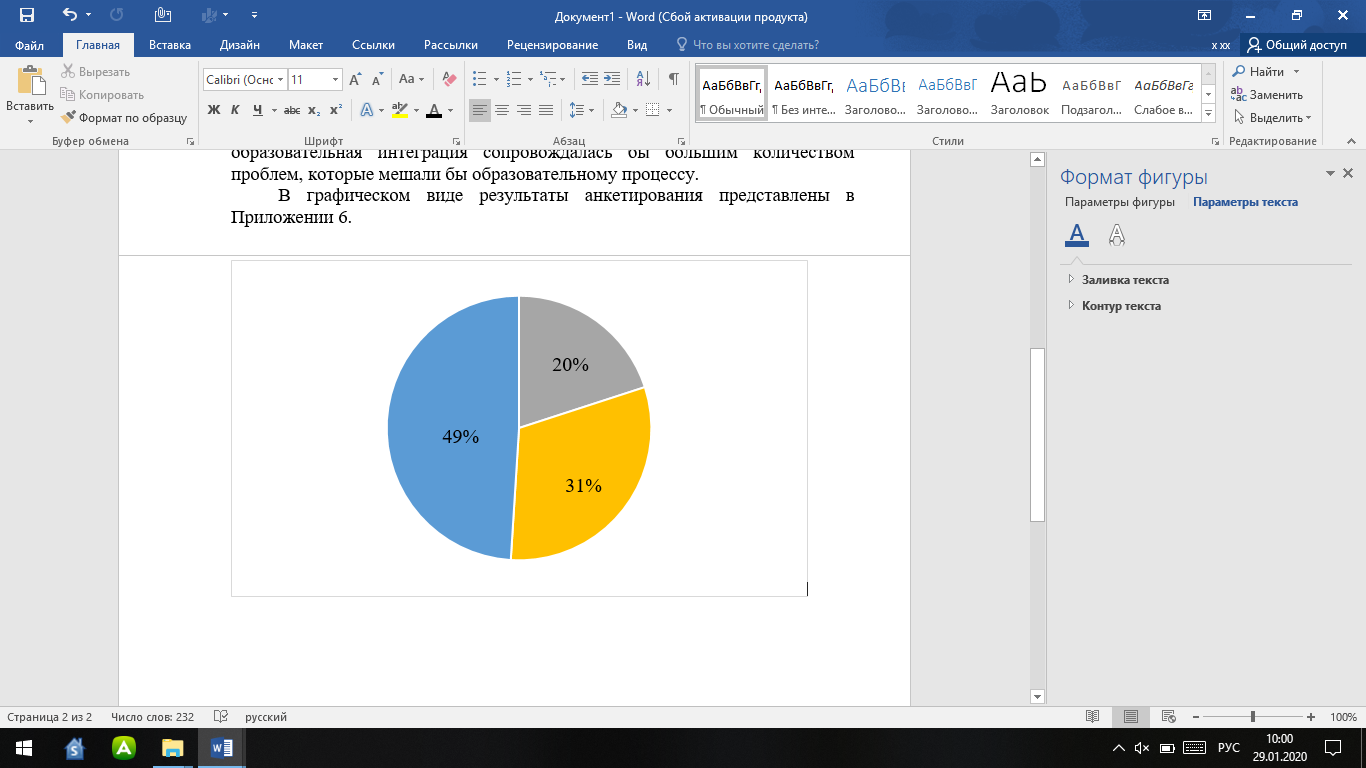 2. Отношение к перспективе обучения с одноклассниками с ОПФР: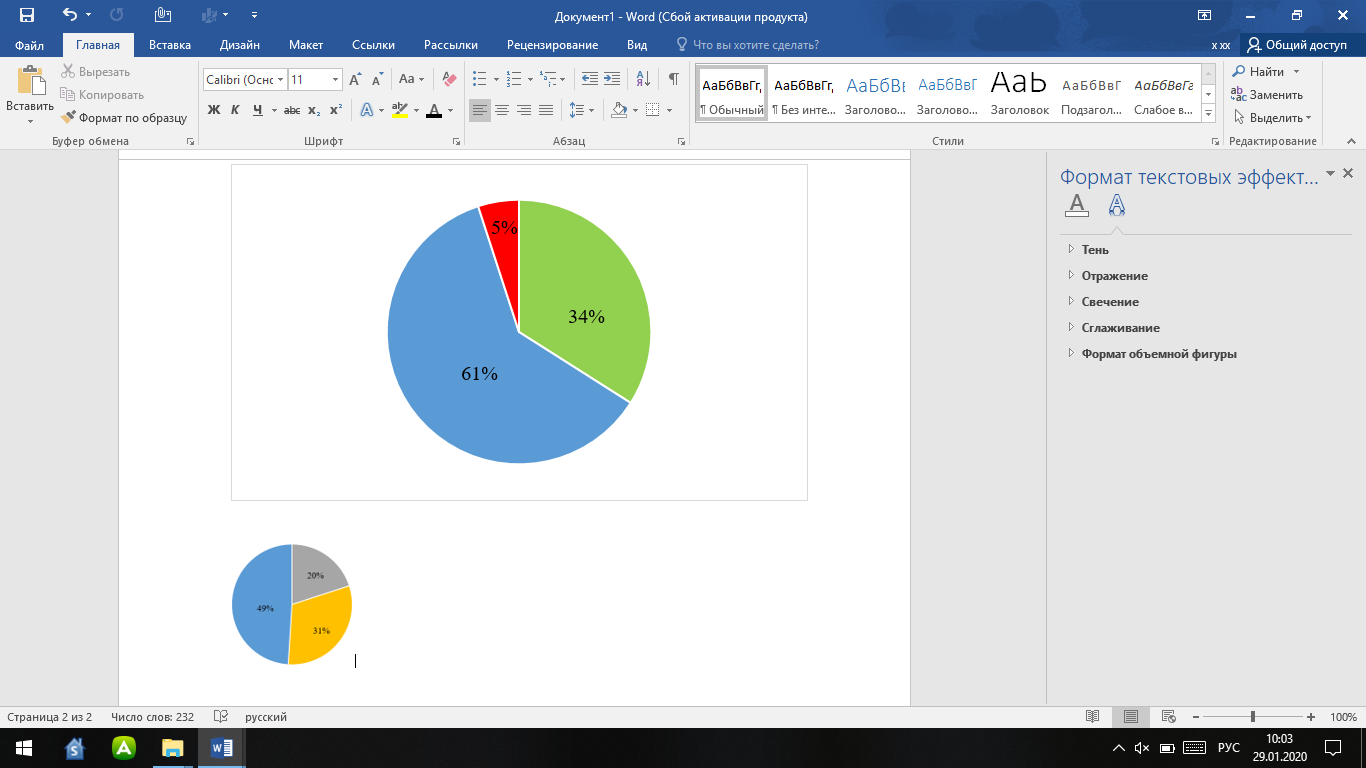 3. Как ты думаешь, возникали бы какие-то проблемы или трудности, если бы в твоем классе учились одноклассники с ОПФР?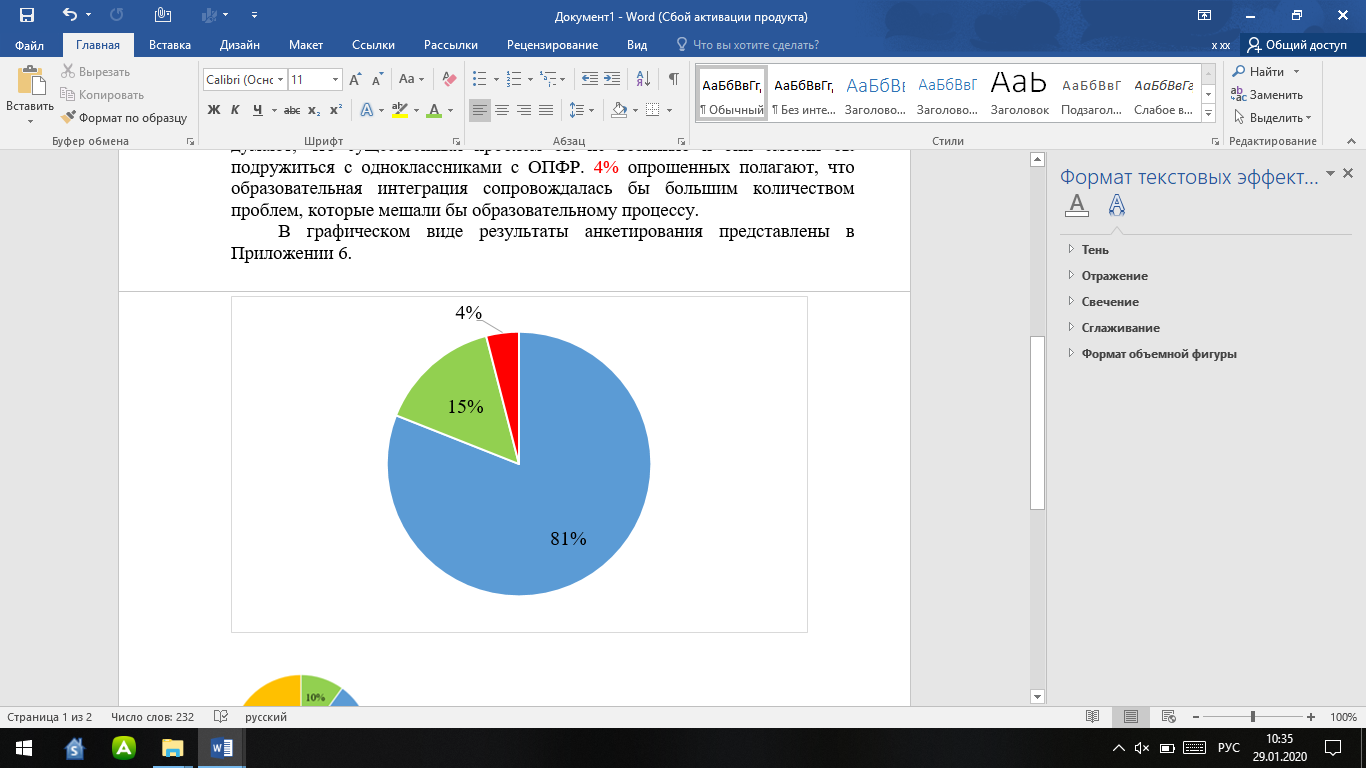 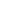 